　        匯出匯款申請書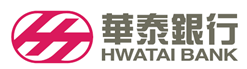 Application For Outward Remittance       交易編號：　　　　　　    　　 　　　 　　　                              　　　                              日    期：　   　　　　　　    第一聯  國外部/OBU分行留存    第二聯  營業單位留存    第三聯  客戶留存 (約定條款客戶自行留存免列印)     RM02電子檔	106.01約定條款申請人委請貴行按「匯出匯款申請書」正面所列內容，將款項匯予指定收款人，並願遵守下列所載條款、相關法令及銀行間匯款慣例：1、除申請人另有指示外，授權貴行或貴行之通匯銀行，得以認為合適之任何方式匯出匯款，並得以任何通匯銀行為解款銀行或轉匯銀行，如因解款銀行或轉匯銀行所致誤失，無論該行係由申請人或貴行所指定，貴行均毋需負擔任何責任，但若有可歸責於貴行之事由，則不在此限。貴行如應申請人之請求協助辦理追蹤、查詢，其辦理追蹤、查詢所須之郵電費及所衍生之一切費用概由申請人負擔；貴行並得要求先收取部分款項，再行辦理。2、申請人同意倘因匯出匯款申請書內容填寫不完整或填寫錯誤；電訊設備、線路等故障；電報發送或接受情況不良致電文內容有跳行、模糊不清、重行、殘缺或其他錯誤以及任何非銀行所能控制之原因，致令匯款遲延送達付款地或解款行或收款人，或匯款不能送達時，貴行均毋需負擔任何責任，但若有可歸責於貴行之事由，則不在此限。申請人如因上述原因而須辦理退匯或轉匯等手續時，其辦理退匯或轉匯所須之郵電費及所衍生之一切費用概由申請人負擔。3、貴行所收取之手續費及郵電費為匯款至通匯銀行之費用。倘解款銀行或轉匯銀行依當地銀行慣例得自匯款金額內扣取之處理費用概由收款人負擔。4、貴行在收到相關通匯銀行、代理機構等之通知確認取消匯款前，貴行並無義務退還任何匯出款項。若匯款已折算成外幣，則貴行得僅依匯出款退還當日貴行牌告買價折算原幣別，並扣除貴行及相關通匯銀行、代理機構等之各項費用後，再予退還。必要時貴行得將因取消本筆匯款而對通匯銀行、代理機構等取得之權利轉讓予申請人而解除貴行之責任。5、申請人同意本筆匯款如經國外通匯銀行、代理機構等以收款人被列為恐怖組織或其所屬國被列為禁匯國家等事由，將款項予以扣押者，相關風險應由申請人自行負擔，概與貴行無涉。6、申請人已知悉貴行依個人資料保護法第八條蒐集個人資料時，已明確告知事項：蒐集目的：合於貴行營業登記項目。個人資料類別：詳如申請書內容。個人資料利用期間、地區、對象及方式：詳如貴行網站。依本法第三條得行使之權利及方式：以書面並釋明理由請求查詢、閱覽、製給複製本、補充或更正、停止蒐集、處理或利用及刪除。得自由選擇提供個人資料，不提供將對其權益之影響：貴行將無法提供匯出匯款服務。7、申請人同意匯出匯款資料如與套寫之留底聯記載不符時，應以貴行留存之第一聯正本記載事項為準。8、匯出匯款付款方式如為「授權貴行自申請人之存款帳戶扣取」者，申請人同意以本筆匯出匯款申請書作為貴行辦理存款帳戶無摺取款憑證，無須另行出具取款憑條，日後不得以貴行未憑存摺扣款而否認貴行依本申請書指示內容辦理之交易。倘因存款帳戶餘額不足致扣款失敗時，視同取消該筆匯出匯款申請，申請人同意貴行毋需另行通知亦不遞延補辦。9、申請人同意貴行得依下表收費標準收取費用，且同意貴行得隨時調整，但貴行至少應於生效日60日前於營業處所及網站上公開揭示。10、由於各國或地區或個別銀行對於國外匯入款解款作業方式不一，部份銀行解付款項時，不需人工檢視戶名與帳號是否相符即可入帳。提醒您辦理國外匯出匯款業務時，請務必確實查證所提供之國外受款人帳號及戶名正確無誤，以避免遭受損失。11、本匯款不受存款保險、保險安定基金或其他相關機制之保障。12、本申請書以中華民國法律為準據法，如涉訟時，雙方同意以中華民國臺灣臺北地方法院為第一審管轄法院。13、華泰銀行申訴及客服專線 :免付費服務專線: 0800-07-5252，行動電話請撥:(02)2777-5488電子信箱：callcenter@hwataibank.com.tw匯款方式Remit Type匯款方式Remit Type匯款方式Remit Type匯款方式Remit Type匯款方式Remit Type匯款方式Remit Type匯款方式Remit Type匯款方式Remit Type匯款方式Remit Type匯款方式Remit Type匯款方式Remit Type匯款方式Remit Type匯款方式Remit Type匯款幣別及金額Remittance Currency and Amount電匯Telegraphic Transfer票匯Demand Draft ，票號Draft No.          電匯Telegraphic Transfer票匯Demand Draft ，票號Draft No.          電匯Telegraphic Transfer票匯Demand Draft ，票號Draft No.          電匯Telegraphic Transfer票匯Demand Draft ，票號Draft No.          電匯Telegraphic Transfer票匯Demand Draft ，票號Draft No.          電匯Telegraphic Transfer票匯Demand Draft ，票號Draft No.          電匯Telegraphic Transfer票匯Demand Draft ，票號Draft No.          一般匯款  全額到行  全額入戶請詳閱背面約定條款第9條收費標準一般匯款  全額到行  全額入戶請詳閱背面約定條款第9條收費標準一般匯款  全額到行  全額入戶請詳閱背面約定條款第9條收費標準一般匯款  全額到行  全額入戶請詳閱背面約定條款第9條收費標準一般匯款  全額到行  全額入戶請詳閱背面約定條款第9條收費標準一般匯款  全額到行  全額入戶請詳閱背面約定條款第9條收費標準申請人資料Applicant申請人資料Applicant中文姓名Chinese Name       中文姓名Chinese Name       中文姓名Chinese Name       中文姓名Chinese Name       中文姓名Chinese Name       中文姓名Chinese Name       中文姓名Chinese Name       中文姓名Chinese Name       中文姓名Chinese Name       中文姓名Chinese Name       中文姓名Chinese Name       中文姓名Chinese Name       申請人資料Applicant申請人資料Applicant英文姓名English Name       英文姓名English Name       英文姓名English Name       英文姓名English Name       英文姓名English Name       英文姓名English Name       英文姓名English Name       英文姓名English Name       英文姓名English Name       英文姓名English Name       英文姓名English Name       英文姓名English Name       申請人資料Applicant申請人資料Applicant身分證字號或統一編號ID No.       身分證字號或統一編號ID No.       身分證字號或統一編號ID No.       身分證字號或統一編號ID No.       身分證字號或統一編號ID No.       身分證字號或統一編號ID No.       出生日期Date of Birth      出生日期Date of Birth      出生日期Date of Birth      出生日期Date of Birth      出生日期Date of Birth      聯絡電話 Tel No.      申請人資料Applicant申請人資料Applicant地址Address(本欄請勿留存郵政信箱Please do not indicate P.O.Box in this field) 地址Address(本欄請勿留存郵政信箱Please do not indicate P.O.Box in this field) 地址Address(本欄請勿留存郵政信箱Please do not indicate P.O.Box in this field) 地址Address(本欄請勿留存郵政信箱Please do not indicate P.O.Box in this field) 地址Address(本欄請勿留存郵政信箱Please do not indicate P.O.Box in this field) 地址Address(本欄請勿留存郵政信箱Please do not indicate P.O.Box in this field) 地址Address(本欄請勿留存郵政信箱Please do not indicate P.O.Box in this field) 地址Address(本欄請勿留存郵政信箱Please do not indicate P.O.Box in this field) 地址Address(本欄請勿留存郵政信箱Please do not indicate P.O.Box in this field) 地址Address(本欄請勿留存郵政信箱Please do not indicate P.O.Box in this field) 地址Address(本欄請勿留存郵政信箱Please do not indicate P.O.Box in this field) 地址Address(本欄請勿留存郵政信箱Please do not indicate P.O.Box in this field) 申請人資料Applicant申請人資料Applicant法人戶/委託他人代辦結匯交易補充資訊Additional information of Corporate /Mandated declaration法人戶/委託他人代辦結匯交易補充資訊Additional information of Corporate /Mandated declaration法人戶/委託他人代辦結匯交易補充資訊Additional information of Corporate /Mandated declaration法人戶/委託他人代辦結匯交易補充資訊Additional information of Corporate /Mandated declaration法人戶/委託他人代辦結匯交易補充資訊Additional information of Corporate /Mandated declaration法人戶/委託他人代辦結匯交易補充資訊Additional information of Corporate /Mandated declaration法人戶/委託他人代辦結匯交易補充資訊Additional information of Corporate /Mandated declaration法人戶/委託他人代辦結匯交易補充資訊Additional information of Corporate /Mandated declaration法人戶/委託他人代辦結匯交易補充資訊Additional information of Corporate /Mandated declaration非居住民交易補充資訊Additional information of Non-Resident非居住民交易補充資訊Additional information of Non-Resident非居住民交易補充資訊Additional information of Non-Resident申請人資料Applicant申請人資料Applicant代理人/受託人The responsible person of Corporate or Trustee Mandatory姓名Name：     身分證字號ID No.：     聯絡電話或地址Tel No.or Address：     代理人/受託人The responsible person of Corporate or Trustee Mandatory姓名Name：     身分證字號ID No.：     聯絡電話或地址Tel No.or Address：     代理人/受託人The responsible person of Corporate or Trustee Mandatory姓名Name：     身分證字號ID No.：     聯絡電話或地址Tel No.or Address：     代理人/受託人The responsible person of Corporate or Trustee Mandatory姓名Name：     身分證字號ID No.：     聯絡電話或地址Tel No.or Address：     代理人/受託人The responsible person of Corporate or Trustee Mandatory姓名Name：     身分證字號ID No.：     聯絡電話或地址Tel No.or Address：     代理人/受託人The responsible person of Corporate or Trustee Mandatory姓名Name：     身分證字號ID No.：     聯絡電話或地址Tel No.or Address：     代理人/受託人The responsible person of Corporate or Trustee Mandatory姓名Name：     身分證字號ID No.：     聯絡電話或地址Tel No.or Address：     代理人/受託人The responsible person of Corporate or Trustee Mandatory姓名Name：     身分證字號ID No.：     聯絡電話或地址Tel No.or Address：     代理人/受託人The responsible person of Corporate or Trustee Mandatory姓名Name：     身分證字號ID No.：     聯絡電話或地址Tel No.or Address：     護照國籍Nationality：     居留證起日Issuance Date of A.R.C.：      居留證迄日Expiry Date of A.R.C.：     護照國籍Nationality：     居留證起日Issuance Date of A.R.C.：      居留證迄日Expiry Date of A.R.C.：     護照國籍Nationality：     居留證起日Issuance Date of A.R.C.：      居留證迄日Expiry Date of A.R.C.：     收款銀行Beneficiary Bank收款銀行Beneficiary Bank銀行名稱Bank      銀行名稱Bank      銀行名稱Bank      銀行名稱Bank      銀行名稱Bank      銀行名稱Bank      銀行名稱Bank      銀行名稱Bank      銀行名稱Bank      外匯支出或交易性質Nature of Remittance外匯支出或交易性質Nature of Remittance外匯支出或交易性質Nature of Remittance收款銀行Beneficiary Bank收款銀行Beneficiary Bank分行Branch       分行Branch       分行Branch       分行Branch       分行Branch       分行Branch       分行Branch       分行Branch       分行Branch       ★經我國進口通關貨款70A付款人己自行辦理進口通關的貨款701尚未進口之預付貨款★未經我國進口通關貨款710委外加工貿易支出  711商仲貿易支出  本筆匯款如有符合以下情形時，下列欄位始須勾選填報(貨物進口地為大陸  最終受款地為大陸)★非由付款人自行辦理進口通關之貨款706需檢附證明文件  801無證明文件★其他支出250存放國外銀行  510贍家匯款支出  其他(請詳述)      ★經我國進口通關貨款70A付款人己自行辦理進口通關的貨款701尚未進口之預付貨款★未經我國進口通關貨款710委外加工貿易支出  711商仲貿易支出  本筆匯款如有符合以下情形時，下列欄位始須勾選填報(貨物進口地為大陸  最終受款地為大陸)★非由付款人自行辦理進口通關之貨款706需檢附證明文件  801無證明文件★其他支出250存放國外銀行  510贍家匯款支出  其他(請詳述)      ★經我國進口通關貨款70A付款人己自行辦理進口通關的貨款701尚未進口之預付貨款★未經我國進口通關貨款710委外加工貿易支出  711商仲貿易支出  本筆匯款如有符合以下情形時，下列欄位始須勾選填報(貨物進口地為大陸  最終受款地為大陸)★非由付款人自行辦理進口通關之貨款706需檢附證明文件  801無證明文件★其他支出250存放國外銀行  510贍家匯款支出  其他(請詳述)      收款銀行Beneficiary Bank收款銀行Beneficiary Bank地址Address       地址Address       地址Address       地址Address       地址Address       地址Address       地址Address       地址Address       地址Address       ★經我國進口通關貨款70A付款人己自行辦理進口通關的貨款701尚未進口之預付貨款★未經我國進口通關貨款710委外加工貿易支出  711商仲貿易支出  本筆匯款如有符合以下情形時，下列欄位始須勾選填報(貨物進口地為大陸  最終受款地為大陸)★非由付款人自行辦理進口通關之貨款706需檢附證明文件  801無證明文件★其他支出250存放國外銀行  510贍家匯款支出  其他(請詳述)      ★經我國進口通關貨款70A付款人己自行辦理進口通關的貨款701尚未進口之預付貨款★未經我國進口通關貨款710委外加工貿易支出  711商仲貿易支出  本筆匯款如有符合以下情形時，下列欄位始須勾選填報(貨物進口地為大陸  最終受款地為大陸)★非由付款人自行辦理進口通關之貨款706需檢附證明文件  801無證明文件★其他支出250存放國外銀行  510贍家匯款支出  其他(請詳述)      ★經我國進口通關貨款70A付款人己自行辦理進口通關的貨款701尚未進口之預付貨款★未經我國進口通關貨款710委外加工貿易支出  711商仲貿易支出  本筆匯款如有符合以下情形時，下列欄位始須勾選填報(貨物進口地為大陸  最終受款地為大陸)★非由付款人自行辦理進口通關之貨款706需檢附證明文件  801無證明文件★其他支出250存放國外銀行  510贍家匯款支出  其他(請詳述)      收款銀行Beneficiary Bank收款銀行Beneficiary Bank★經我國進口通關貨款70A付款人己自行辦理進口通關的貨款701尚未進口之預付貨款★未經我國進口通關貨款710委外加工貿易支出  711商仲貿易支出  本筆匯款如有符合以下情形時，下列欄位始須勾選填報(貨物進口地為大陸  最終受款地為大陸)★非由付款人自行辦理進口通關之貨款706需檢附證明文件  801無證明文件★其他支出250存放國外銀行  510贍家匯款支出  其他(請詳述)      ★經我國進口通關貨款70A付款人己自行辦理進口通關的貨款701尚未進口之預付貨款★未經我國進口通關貨款710委外加工貿易支出  711商仲貿易支出  本筆匯款如有符合以下情形時，下列欄位始須勾選填報(貨物進口地為大陸  最終受款地為大陸)★非由付款人自行辦理進口通關之貨款706需檢附證明文件  801無證明文件★其他支出250存放國外銀行  510贍家匯款支出  其他(請詳述)      ★經我國進口通關貨款70A付款人己自行辦理進口通關的貨款701尚未進口之預付貨款★未經我國進口通關貨款710委外加工貿易支出  711商仲貿易支出  本筆匯款如有符合以下情形時，下列欄位始須勾選填報(貨物進口地為大陸  最終受款地為大陸)★非由付款人自行辦理進口通關之貨款706需檢附證明文件  801無證明文件★其他支出250存放國外銀行  510贍家匯款支出  其他(請詳述)      收款銀行Beneficiary Bank收款銀行Beneficiary Bank收款銀行代碼SWIFT       收款銀行代碼SWIFT       收款銀行代碼SWIFT       收款銀行代碼SWIFT       收款銀行代碼SWIFT       收款銀行代碼SWIFT       收款銀行代碼SWIFT       收款銀行代碼SWIFT       收款銀行代碼SWIFT       ★經我國進口通關貨款70A付款人己自行辦理進口通關的貨款701尚未進口之預付貨款★未經我國進口通關貨款710委外加工貿易支出  711商仲貿易支出  本筆匯款如有符合以下情形時，下列欄位始須勾選填報(貨物進口地為大陸  最終受款地為大陸)★非由付款人自行辦理進口通關之貨款706需檢附證明文件  801無證明文件★其他支出250存放國外銀行  510贍家匯款支出  其他(請詳述)      ★經我國進口通關貨款70A付款人己自行辦理進口通關的貨款701尚未進口之預付貨款★未經我國進口通關貨款710委外加工貿易支出  711商仲貿易支出  本筆匯款如有符合以下情形時，下列欄位始須勾選填報(貨物進口地為大陸  最終受款地為大陸)★非由付款人自行辦理進口通關之貨款706需檢附證明文件  801無證明文件★其他支出250存放國外銀行  510贍家匯款支出  其他(請詳述)      ★經我國進口通關貨款70A付款人己自行辦理進口通關的貨款701尚未進口之預付貨款★未經我國進口通關貨款710委外加工貿易支出  711商仲貿易支出  本筆匯款如有符合以下情形時，下列欄位始須勾選填報(貨物進口地為大陸  最終受款地為大陸)★非由付款人自行辦理進口通關之貨款706需檢附證明文件  801無證明文件★其他支出250存放國外銀行  510贍家匯款支出  其他(請詳述)      收款銀行Beneficiary Bank收款銀行Beneficiary Bank中間銀行Intermediary Bank       中間銀行Intermediary Bank       中間銀行Intermediary Bank       中間銀行Intermediary Bank       中間銀行Intermediary Bank       中間銀行Intermediary Bank       中間銀行Intermediary Bank       中間銀行Intermediary Bank       中間銀行Intermediary Bank       ★經我國進口通關貨款70A付款人己自行辦理進口通關的貨款701尚未進口之預付貨款★未經我國進口通關貨款710委外加工貿易支出  711商仲貿易支出  本筆匯款如有符合以下情形時，下列欄位始須勾選填報(貨物進口地為大陸  最終受款地為大陸)★非由付款人自行辦理進口通關之貨款706需檢附證明文件  801無證明文件★其他支出250存放國外銀行  510贍家匯款支出  其他(請詳述)      ★經我國進口通關貨款70A付款人己自行辦理進口通關的貨款701尚未進口之預付貨款★未經我國進口通關貨款710委外加工貿易支出  711商仲貿易支出  本筆匯款如有符合以下情形時，下列欄位始須勾選填報(貨物進口地為大陸  最終受款地為大陸)★非由付款人自行辦理進口通關之貨款706需檢附證明文件  801無證明文件★其他支出250存放國外銀行  510贍家匯款支出  其他(請詳述)      ★經我國進口通關貨款70A付款人己自行辦理進口通關的貨款701尚未進口之預付貨款★未經我國進口通關貨款710委外加工貿易支出  711商仲貿易支出  本筆匯款如有符合以下情形時，下列欄位始須勾選填報(貨物進口地為大陸  最終受款地為大陸)★非由付款人自行辦理進口通關之貨款706需檢附證明文件  801無證明文件★其他支出250存放國外銀行  510贍家匯款支出  其他(請詳述)      收款人Beneficiary收款人Beneficiary帳號A/C No.       帳號A/C No.       帳號A/C No.       帳號A/C No.       帳號A/C No.       帳號A/C No.       帳號A/C No.       帳號A/C No.       帳號A/C No.       ★經我國進口通關貨款70A付款人己自行辦理進口通關的貨款701尚未進口之預付貨款★未經我國進口通關貨款710委外加工貿易支出  711商仲貿易支出  本筆匯款如有符合以下情形時，下列欄位始須勾選填報(貨物進口地為大陸  最終受款地為大陸)★非由付款人自行辦理進口通關之貨款706需檢附證明文件  801無證明文件★其他支出250存放國外銀行  510贍家匯款支出  其他(請詳述)      ★經我國進口通關貨款70A付款人己自行辦理進口通關的貨款701尚未進口之預付貨款★未經我國進口通關貨款710委外加工貿易支出  711商仲貿易支出  本筆匯款如有符合以下情形時，下列欄位始須勾選填報(貨物進口地為大陸  最終受款地為大陸)★非由付款人自行辦理進口通關之貨款706需檢附證明文件  801無證明文件★其他支出250存放國外銀行  510贍家匯款支出  其他(請詳述)      ★經我國進口通關貨款70A付款人己自行辦理進口通關的貨款701尚未進口之預付貨款★未經我國進口通關貨款710委外加工貿易支出  711商仲貿易支出  本筆匯款如有符合以下情形時，下列欄位始須勾選填報(貨物進口地為大陸  最終受款地為大陸)★非由付款人自行辦理進口通關之貨款706需檢附證明文件  801無證明文件★其他支出250存放國外銀行  510贍家匯款支出  其他(請詳述)      收款人Beneficiary收款人Beneficiary戶名Name       戶名Name       戶名Name       戶名Name       戶名Name       戶名Name       戶名Name       戶名Name       戶名Name       ★經我國進口通關貨款70A付款人己自行辦理進口通關的貨款701尚未進口之預付貨款★未經我國進口通關貨款710委外加工貿易支出  711商仲貿易支出  本筆匯款如有符合以下情形時，下列欄位始須勾選填報(貨物進口地為大陸  最終受款地為大陸)★非由付款人自行辦理進口通關之貨款706需檢附證明文件  801無證明文件★其他支出250存放國外銀行  510贍家匯款支出  其他(請詳述)      ★經我國進口通關貨款70A付款人己自行辦理進口通關的貨款701尚未進口之預付貨款★未經我國進口通關貨款710委外加工貿易支出  711商仲貿易支出  本筆匯款如有符合以下情形時，下列欄位始須勾選填報(貨物進口地為大陸  最終受款地為大陸)★非由付款人自行辦理進口通關之貨款706需檢附證明文件  801無證明文件★其他支出250存放國外銀行  510贍家匯款支出  其他(請詳述)      ★經我國進口通關貨款70A付款人己自行辦理進口通關的貨款701尚未進口之預付貨款★未經我國進口通關貨款710委外加工貿易支出  711商仲貿易支出  本筆匯款如有符合以下情形時，下列欄位始須勾選填報(貨物進口地為大陸  最終受款地為大陸)★非由付款人自行辦理進口通關之貨款706需檢附證明文件  801無證明文件★其他支出250存放國外銀行  510贍家匯款支出  其他(請詳述)      收款人Beneficiary收款人Beneficiary★經我國進口通關貨款70A付款人己自行辦理進口通關的貨款701尚未進口之預付貨款★未經我國進口通關貨款710委外加工貿易支出  711商仲貿易支出  本筆匯款如有符合以下情形時，下列欄位始須勾選填報(貨物進口地為大陸  最終受款地為大陸)★非由付款人自行辦理進口通關之貨款706需檢附證明文件  801無證明文件★其他支出250存放國外銀行  510贍家匯款支出  其他(請詳述)      ★經我國進口通關貨款70A付款人己自行辦理進口通關的貨款701尚未進口之預付貨款★未經我國進口通關貨款710委外加工貿易支出  711商仲貿易支出  本筆匯款如有符合以下情形時，下列欄位始須勾選填報(貨物進口地為大陸  最終受款地為大陸)★非由付款人自行辦理進口通關之貨款706需檢附證明文件  801無證明文件★其他支出250存放國外銀行  510贍家匯款支出  其他(請詳述)      ★經我國進口通關貨款70A付款人己自行辦理進口通關的貨款701尚未進口之預付貨款★未經我國進口通關貨款710委外加工貿易支出  711商仲貿易支出  本筆匯款如有符合以下情形時，下列欄位始須勾選填報(貨物進口地為大陸  最終受款地為大陸)★非由付款人自行辦理進口通關之貨款706需檢附證明文件  801無證明文件★其他支出250存放國外銀行  510贍家匯款支出  其他(請詳述)      收款人Beneficiary收款人Beneficiary地址Address       地址Address       地址Address       地址Address       地址Address       地址Address       地址Address       地址Address       地址Address       申請人具結所申報內容均屬真實，並同意遵循匯出匯款申請書背面約定條款。　    　                    (公司請蓋大小章)　　　　        　　  申請人簽章Applicant’s Signature/Seal(付款方式如勾選授權自申請人之臺/外幣存款帳戶扣款者，本欄請簽蓋帳戶原留印鑑)申請人具結所申報內容均屬真實，並同意遵循匯出匯款申請書背面約定條款。　    　                    (公司請蓋大小章)　　　　        　　  申請人簽章Applicant’s Signature/Seal(付款方式如勾選授權自申請人之臺/外幣存款帳戶扣款者，本欄請簽蓋帳戶原留印鑑)申請人具結所申報內容均屬真實，並同意遵循匯出匯款申請書背面約定條款。　    　                    (公司請蓋大小章)　　　　        　　  申請人簽章Applicant’s Signature/Seal(付款方式如勾選授權自申請人之臺/外幣存款帳戶扣款者，本欄請簽蓋帳戶原留印鑑)收款人Beneficiary收款人Beneficiary申請人具結所申報內容均屬真實，並同意遵循匯出匯款申請書背面約定條款。　    　                    (公司請蓋大小章)　　　　        　　  申請人簽章Applicant’s Signature/Seal(付款方式如勾選授權自申請人之臺/外幣存款帳戶扣款者，本欄請簽蓋帳戶原留印鑑)申請人具結所申報內容均屬真實，並同意遵循匯出匯款申請書背面約定條款。　    　                    (公司請蓋大小章)　　　　        　　  申請人簽章Applicant’s Signature/Seal(付款方式如勾選授權自申請人之臺/外幣存款帳戶扣款者，本欄請簽蓋帳戶原留印鑑)申請人具結所申報內容均屬真實，並同意遵循匯出匯款申請書背面約定條款。　    　                    (公司請蓋大小章)　　　　        　　  申請人簽章Applicant’s Signature/Seal(付款方式如勾選授權自申請人之臺/外幣存款帳戶扣款者，本欄請簽蓋帳戶原留印鑑)收款人Beneficiary收款人Beneficiary附言Remittance Information  (請寫英文Please write in English)附言Remittance Information  (請寫英文Please write in English)附言Remittance Information  (請寫英文Please write in English)附言Remittance Information  (請寫英文Please write in English)附言Remittance Information  (請寫英文Please write in English)附言Remittance Information  (請寫英文Please write in English)附言Remittance Information  (請寫英文Please write in English)附言Remittance Information  (請寫英文Please write in English)附言Remittance Information  (請寫英文Please write in English)申請人具結所申報內容均屬真實，並同意遵循匯出匯款申請書背面約定條款。　    　                    (公司請蓋大小章)　　　　        　　  申請人簽章Applicant’s Signature/Seal(付款方式如勾選授權自申請人之臺/外幣存款帳戶扣款者，本欄請簽蓋帳戶原留印鑑)申請人具結所申報內容均屬真實，並同意遵循匯出匯款申請書背面約定條款。　    　                    (公司請蓋大小章)　　　　        　　  申請人簽章Applicant’s Signature/Seal(付款方式如勾選授權自申請人之臺/外幣存款帳戶扣款者，本欄請簽蓋帳戶原留印鑑)申請人具結所申報內容均屬真實，並同意遵循匯出匯款申請書背面約定條款。　    　                    (公司請蓋大小章)　　　　        　　  申請人簽章Applicant’s Signature/Seal(付款方式如勾選授權自申請人之臺/外幣存款帳戶扣款者，本欄請簽蓋帳戶原留印鑑)付款方式Settlement付款方式Settlement給付等值台/外幣現鈔予貴行Applicant would pay by NTD/Foreign currency cash.授權貴行自申請人之存款帳戶扣取匯款本金 匯款服務費用，授權扣款帳號      (請詳閱背面約定條款第8條，並於申請人簽章欄位簽蓋帳戶原留印鑑)You are authorized to debit applicant’s NTD/FX account without withdrawal slip.其他Others      給付等值台/外幣現鈔予貴行Applicant would pay by NTD/Foreign currency cash.授權貴行自申請人之存款帳戶扣取匯款本金 匯款服務費用，授權扣款帳號      (請詳閱背面約定條款第8條，並於申請人簽章欄位簽蓋帳戶原留印鑑)You are authorized to debit applicant’s NTD/FX account without withdrawal slip.其他Others      給付等值台/外幣現鈔予貴行Applicant would pay by NTD/Foreign currency cash.授權貴行自申請人之存款帳戶扣取匯款本金 匯款服務費用，授權扣款帳號      (請詳閱背面約定條款第8條，並於申請人簽章欄位簽蓋帳戶原留印鑑)You are authorized to debit applicant’s NTD/FX account without withdrawal slip.其他Others      給付等值台/外幣現鈔予貴行Applicant would pay by NTD/Foreign currency cash.授權貴行自申請人之存款帳戶扣取匯款本金 匯款服務費用，授權扣款帳號      (請詳閱背面約定條款第8條，並於申請人簽章欄位簽蓋帳戶原留印鑑)You are authorized to debit applicant’s NTD/FX account without withdrawal slip.其他Others      給付等值台/外幣現鈔予貴行Applicant would pay by NTD/Foreign currency cash.授權貴行自申請人之存款帳戶扣取匯款本金 匯款服務費用，授權扣款帳號      (請詳閱背面約定條款第8條，並於申請人簽章欄位簽蓋帳戶原留印鑑)You are authorized to debit applicant’s NTD/FX account without withdrawal slip.其他Others      給付等值台/外幣現鈔予貴行Applicant would pay by NTD/Foreign currency cash.授權貴行自申請人之存款帳戶扣取匯款本金 匯款服務費用，授權扣款帳號      (請詳閱背面約定條款第8條，並於申請人簽章欄位簽蓋帳戶原留印鑑)You are authorized to debit applicant’s NTD/FX account without withdrawal slip.其他Others      給付等值台/外幣現鈔予貴行Applicant would pay by NTD/Foreign currency cash.授權貴行自申請人之存款帳戶扣取匯款本金 匯款服務費用，授權扣款帳號      (請詳閱背面約定條款第8條，並於申請人簽章欄位簽蓋帳戶原留印鑑)You are authorized to debit applicant’s NTD/FX account without withdrawal slip.其他Others      給付等值台/外幣現鈔予貴行Applicant would pay by NTD/Foreign currency cash.授權貴行自申請人之存款帳戶扣取匯款本金 匯款服務費用，授權扣款帳號      (請詳閱背面約定條款第8條，並於申請人簽章欄位簽蓋帳戶原留印鑑)You are authorized to debit applicant’s NTD/FX account without withdrawal slip.其他Others      給付等值台/外幣現鈔予貴行Applicant would pay by NTD/Foreign currency cash.授權貴行自申請人之存款帳戶扣取匯款本金 匯款服務費用，授權扣款帳號      (請詳閱背面約定條款第8條，並於申請人簽章欄位簽蓋帳戶原留印鑑)You are authorized to debit applicant’s NTD/FX account without withdrawal slip.其他Others      申請人具結所申報內容均屬真實，並同意遵循匯出匯款申請書背面約定條款。　    　                    (公司請蓋大小章)　　　　        　　  申請人簽章Applicant’s Signature/Seal(付款方式如勾選授權自申請人之臺/外幣存款帳戶扣款者，本欄請簽蓋帳戶原留印鑑)申請人具結所申報內容均屬真實，並同意遵循匯出匯款申請書背面約定條款。　    　                    (公司請蓋大小章)　　　　        　　  申請人簽章Applicant’s Signature/Seal(付款方式如勾選授權自申請人之臺/外幣存款帳戶扣款者，本欄請簽蓋帳戶原留印鑑)申請人具結所申報內容均屬真實，並同意遵循匯出匯款申請書背面約定條款。　    　                    (公司請蓋大小章)　　　　        　　  申請人簽章Applicant’s Signature/Seal(付款方式如勾選授權自申請人之臺/外幣存款帳戶扣款者，本欄請簽蓋帳戶原留印鑑)以下各欄由銀行內部填寫For Bank Use Only                    以下各欄由銀行內部填寫For Bank Use Only                    以下各欄由銀行內部填寫For Bank Use Only                    以下各欄由銀行內部填寫For Bank Use Only                    以下各欄由銀行內部填寫For Bank Use Only                    以下各欄由銀行內部填寫For Bank Use Only                    以下各欄由銀行內部填寫For Bank Use Only                    以下各欄由銀行內部填寫For Bank Use Only                    以下各欄由銀行內部填寫For Bank Use Only                    以下各欄由銀行內部填寫For Bank Use Only                             紅色框線內欄位由申請人自行填寫※提醒您：除全額入戶匯款外，本行所收費用均不包含國外銀行費用。         紅色框線內欄位由申請人自行填寫※提醒您：除全額入戶匯款外，本行所收費用均不包含國外銀行費用。         紅色框線內欄位由申請人自行填寫※提醒您：除全額入戶匯款外，本行所收費用均不包含國外銀行費用。         紅色框線內欄位由申請人自行填寫※提醒您：除全額入戶匯款外，本行所收費用均不包含國外銀行費用。兌換匯率兌換匯率兌換匯率議價編號外幣外幣新台幣新台幣新台幣         紅色框線內欄位由申請人自行填寫※提醒您：除全額入戶匯款外，本行所收費用均不包含國外銀行費用。         紅色框線內欄位由申請人自行填寫※提醒您：除全額入戶匯款外，本行所收費用均不包含國外銀行費用。         紅色框線內欄位由申請人自行填寫※提醒您：除全額入戶匯款外，本行所收費用均不包含國外銀行費用。         紅色框線內欄位由申請人自行填寫※提醒您：除全額入戶匯款外，本行所收費用均不包含國外銀行費用。No.特定交易應行確認事項特定交易應行確認事項特定交易應行確認事項特定交易應行確認事項應收幣別金額匯款本金匯款本金匯款本金申請人委託他人代辦結匯時申請人委託他人代辦結匯時□已徵提代辦結匯申報委託書、申請人（即委託人）及受託人身分證明文件(相關證明文件請與申請書併同歸檔）。□已徵提代辦結匯申報委託書、申請人（即委託人）及受託人身分證明文件(相關證明文件請與申請書併同歸檔）。應收幣別金額手續費手續費手續費申請人委託他人代辦結匯時申請人委託他人代辦結匯時□已徵提代辦結匯申報委託書、申請人（即委託人）及受託人身分證明文件(相關證明文件請與申請書併同歸檔）。□已徵提代辦結匯申報委託書、申請人（即委託人）及受託人身分證明文件(相關證明文件請與申請書併同歸檔）。應收幣別金額手續費手續費手續費申請人為公司行號時申請人為公司行號時□已查詢經濟部網站基本登記資料無誤。(以下情形免填：銀行名義匯款、OBU公司行號)□已查詢經濟部網站基本登記資料無誤。(以下情形免填：銀行名義匯款、OBU公司行號)應收幣別金額郵電費郵電費郵電費申請人為公司行號時申請人為公司行號時□已查詢經濟部網站基本登記資料無誤。(以下情形免填：銀行名義匯款、OBU公司行號)□已查詢經濟部網站基本登記資料無誤。(以下情形免填：銀行名義匯款、OBU公司行號)應收幣別金額郵電費郵電費郵電費申請人非本行客戶且匯款金額≧等值NT$3萬時申請人非本行客戶且匯款金額≧等值NT$3萬時□已確認客戶身分/法人實際受益人(相關證明文件請與申請書併同歸檔）。□已確認客戶身分/法人實際受益人(相關證明文件請與申請書併同歸檔）。應收幣別金額合  計合  計合  計申請人非本行客戶且匯款金額≧等值NT$3萬時申請人非本行客戶且匯款金額≧等值NT$3萬時□已確認客戶身分/法人實際受益人(相關證明文件請與申請書併同歸檔）。□已確認客戶身分/法人實際受益人(相關證明文件請與申請書併同歸檔）。應收幣別金額合  計合  計合  計申請人為個人且匯款金額≧等值NT$50萬時申請人為個人且匯款金額≧等值NT$50萬時□經落實執行關懷客戶提問判斷無詐騙之虞(以下情形免填：匯往本人同名帳戶/客戶週期性匯款/銀行內部作業所需匯款）。□經落實執行關懷客戶提問判斷無詐騙之虞(以下情形免填：匯往本人同名帳戶/客戶週期性匯款/銀行內部作業所需匯款）。主管主管主管主管經辦授扣印鑑核對授扣印鑑核對AO CodeAO Code申請人為個人且匯款金額≧等值NT$50萬時申請人為個人且匯款金額≧等值NT$50萬時□經落實執行關懷客戶提問判斷無詐騙之虞(以下情形免填：匯往本人同名帳戶/客戶週期性匯款/銀行內部作業所需匯款）。□經落實執行關懷客戶提問判斷無詐騙之虞(以下情形免填：匯往本人同名帳戶/客戶週期性匯款/銀行內部作業所需匯款）。申請人為個人且匯款金額≧等值NT$50萬時申請人為個人且匯款金額≧等值NT$50萬時□經落實執行關懷客戶提問判斷無詐騙之虞(以下情形免填：匯往本人同名帳戶/客戶週期性匯款/銀行內部作業所需匯款）。□經落實執行關懷客戶提問判斷無詐騙之虞(以下情形免填：匯往本人同名帳戶/客戶週期性匯款/銀行內部作業所需匯款）。匯款方式匯款方式收費項目收費標準收費標準匯款方式匯款方式收費項目DBUOBU電匯英文匯款手續費1.每筆按0.05%計收，最低NT$100，最高NT$800；匯往本行OBU免收。2.以外幣現鈔匯出者，按即期買入匯率與現鈔買入匯率之差額加收匯差，每筆最低NT$200。每筆按0.05%計收，最低US$5，最高US$30；匯往本行DBU免收。電匯英文匯款郵電費1.一般匯款：每筆NT$300；匯往本行OBU免收。(匯款金額於扣除「中轉行」及「收款行」相關服務費用後轉入收款人帳戶)2.全額到行：每筆NT$600，其餘費用(如有)按國外實際扣收金額通知匯款人來行補繳。(匯款金額於扣除「收款行」相關服務費用後轉入收款人帳戶)3.全額入戶：每筆NT$1,500(惟匯往日本的日幣及匯往美國的美金皆不接受全額入戶)1.一般匯款：每筆US$10；匯往本行DBU免收。2.全額到行：每筆US$20，其餘費用(如有)按國外實際扣收金額通知匯款人來行補繳。3.全額入戶：每筆US$50。(匯款定義請參閱左方DBU相關文字說明)電匯大陸地區　　　　　　　　　　　　　　　　　　　中文匯款手續費1.每筆NT$100。2.以外幣現鈔匯出者，按即期買入匯率與現鈔買入匯率之差額加收匯差，每筆最低NT$200。每筆US$5。電匯大陸地區　　　　　　　　　　　　　　　　　　　中文匯款郵電費1.一般匯款：每筆NT$500。(匯款金額於扣除「中轉行」及「收款行」相關服務費用後轉入收款人帳戶)2.全額到行：每筆NT$1,000，其餘費用(如有)按國外實際扣收金額通知匯款人來行補繳。(匯款金額於扣除「收款行」相關服務費用後轉入收款人帳戶)1.一般匯款：每筆US$20。2.全額到行：每筆US$40，其餘費用(如有)按國外實際扣收金額通知匯款人來行補繳。(匯款定義請參閱左方DBU相關文字說明)電匯查詢/改匯/退匯 KYC/AML資訊補充　　　　　　　　　　　　　　　　　　　手續費每筆NT$100，若孳生其他國外費用由客戶自行負擔。每筆US$5，若孳生其他國外費用由客戶自行負擔。電匯查詢/改匯/退匯 KYC/AML資訊補充　　　　　　　　　　　　　　　　　　　郵電費每通NT$300。每通US$10。票匯開立匯票手續費每筆NT$1,200。（單筆票匯交易金額上限等值25,000美元）每筆US$40。（單筆票匯交易金額上限同DBU規定）票匯開立匯票郵電費每筆NT$300。每筆US$10。票匯退匯/掛失止付手續費每張NT$300，若孳生其他國外費用由客戶自行負擔。每張US$10，若孳生其他國外費用由客戶自行負擔。票匯退匯/掛失止付郵電費每通NT$300。每通US$10。